Publiczne Przedszkole nr 1 im. Krasnala Hałabały w Kobyłce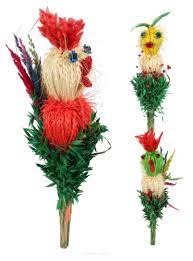 Zaprasza dzieci w wieku 5-6 lat do udziału w konkursie pod tytułem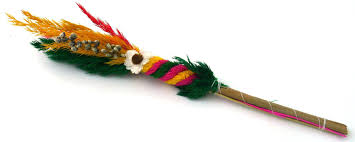 „PALMA WIELKANOCNA”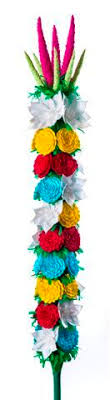 Przygotuj palmę wielkanocną dowolną techniką z różnorodnych materiałów i przynieś ją do filii PP nr 1 przy ul. Marmo 13 CTermin składania prac 28.03 - 04.04 2022r.Na zwycięzców czekają atrakcyjne nagrody Regulamin konkursu dostępny w Państwa placówce oraz na stronie PP nr 1,  www.przedszkole1.kobylka.pl